We are an equal opportunity employer and all qualified applicants will receive consideration for employment without regard to race, color, religion, sex, national origin, disability status, protected veteran status, or any other characteristic protected by law.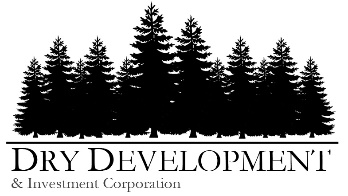 Dry Development and Investment Corporation Application For EmploymentDry Development and Investment Corporation is an Equal Opportunity Employer and is committed to excellence through diversity.Please print or type. The application must be fully completed to be considered.Dry Development and Investment Corporation Application For EmploymentDry Development and Investment Corporation is an Equal Opportunity Employer and is committed to excellence through diversity.Please print or type. The application must be fully completed to be considered.Dry Development and Investment Corporation Application For EmploymentDry Development and Investment Corporation is an Equal Opportunity Employer and is committed to excellence through diversity.Please print or type. The application must be fully completed to be considered.Dry Development and Investment Corporation Application For EmploymentDry Development and Investment Corporation is an Equal Opportunity Employer and is committed to excellence through diversity.Please print or type. The application must be fully completed to be considered.Dry Development and Investment Corporation Application For EmploymentDry Development and Investment Corporation is an Equal Opportunity Employer and is committed to excellence through diversity.Please print or type. The application must be fully completed to be considered.Dry Development and Investment Corporation Application For EmploymentDry Development and Investment Corporation is an Equal Opportunity Employer and is committed to excellence through diversity.Please print or type. The application must be fully completed to be considered.Dry Development and Investment Corporation Application For EmploymentDry Development and Investment Corporation is an Equal Opportunity Employer and is committed to excellence through diversity.Please print or type. The application must be fully completed to be considered.Dry Development and Investment Corporation Application For EmploymentDry Development and Investment Corporation is an Equal Opportunity Employer and is committed to excellence through diversity.Please print or type. The application must be fully completed to be considered.Dry Development and Investment Corporation Application For EmploymentDry Development and Investment Corporation is an Equal Opportunity Employer and is committed to excellence through diversity.Please print or type. The application must be fully completed to be considered.Dry Development and Investment Corporation Application For EmploymentDry Development and Investment Corporation is an Equal Opportunity Employer and is committed to excellence through diversity.Please print or type. The application must be fully completed to be considered.Dry Development and Investment Corporation Application For EmploymentDry Development and Investment Corporation is an Equal Opportunity Employer and is committed to excellence through diversity.Please print or type. The application must be fully completed to be considered.Dry Development and Investment Corporation Application For EmploymentDry Development and Investment Corporation is an Equal Opportunity Employer and is committed to excellence through diversity.Please print or type. The application must be fully completed to be considered.Dry Development and Investment Corporation Application For EmploymentDry Development and Investment Corporation is an Equal Opportunity Employer and is committed to excellence through diversity.Please print or type. The application must be fully completed to be considered.Dry Development and Investment Corporation Application For EmploymentDry Development and Investment Corporation is an Equal Opportunity Employer and is committed to excellence through diversity.Please print or type. The application must be fully completed to be considered.Personal InformationPersonal InformationPersonal InformationPersonal InformationPersonal InformationPersonal InformationPersonal InformationPersonal InformationPersonal InformationPersonal InformationPersonal InformationPersonal InformationPersonal InformationPersonal InformationPersonal InformationPersonal InformationPersonal InformationLast NameLast NameLast NameFirst NameFirst NameFirst NameFirst NameFirst NameFirst NameFirst NameFirst NameFirst NameFirst NameFirst NameFirst NameFirst NameFirst NameAddressAddressAddressAddressAddressAddressAddressCityCityCityCityCityCityCityStateStateZipPhone NumberPhone NumberMobile NumberMobile NumberMobile NumberMobile NumberEmail AddressEmail AddressEmail AddressEmail AddressEmail AddressEmail AddressEmail AddressEmail AddressEmail AddressEmail AddressEmail AddressInformation used to create a unique identification number:Please Note: Birth year is not neededInformation used to create a unique identification number:Please Note: Birth year is not neededInformation used to create a unique identification number:Please Note: Birth year is not neededInformation used to create a unique identification number:Please Note: Birth year is not neededInformation used to create a unique identification number:Please Note: Birth year is not neededInformation used to create a unique identification number:Please Note: Birth year is not neededInformation used to create a unique identification number:Please Note: Birth year is not neededInformation used to create a unique identification number:Please Note: Birth year is not neededInformation used to create a unique identification number:Please Note: Birth year is not neededInformation used to create a unique identification number:Please Note: Birth year is not neededBirth Month & Day (MM/DD)Birth Month & Day (MM/DD)Birth Month & Day (MM/DD)Birth Month & Day (MM/DD)Birth Month & Day (MM/DD)Last 5 digits of SSN:Last 5 digits of SSN:PositionPositionPositionPositionPositionPositionPositionPositionPositionPositionPositionPositionPositionPositionPositionPositionPositionPosition, or Specialty You Are Applying for or Interested inPosition, or Specialty You Are Applying for or Interested inPosition, or Specialty You Are Applying for or Interested inPosition, or Specialty You Are Applying for or Interested inPosition, or Specialty You Are Applying for or Interested inPosition, or Specialty You Are Applying for or Interested inPosition, or Specialty You Are Applying for or Interested inPosition, or Specialty You Are Applying for or Interested inPosition, or Specialty You Are Applying for or Interested inPosition, or Specialty You Are Applying for or Interested inPosition, or Specialty You Are Applying for or Interested inPosition, or Specialty You Are Applying for or Interested inPosition, or Specialty You Are Applying for or Interested inAvailable Start DateAvailable Start DateAvailable Start DateAvailable Start DateDesired LocationState(s):      State(s):      State(s):      County(ies)/City(ies):      County(ies)/City(ies):      County(ies)/City(ies):      County(ies)/City(ies):      County(ies)/City(ies):      County(ies)/City(ies):      County(ies)/City(ies):      Company(ies):      Company(ies):      Company(ies):      Company(ies):      Company(ies):      Company(ies):      Employment Type Desired      Full Time          Part Time         Temporary/Contracted ProjectEmployment Type Desired      Full Time          Part Time         Temporary/Contracted ProjectEmployment Type Desired      Full Time          Part Time         Temporary/Contracted ProjectEmployment Type Desired      Full Time          Part Time         Temporary/Contracted ProjectEmployment Type Desired      Full Time          Part Time         Temporary/Contracted ProjectEmployment Type Desired      Full Time          Part Time         Temporary/Contracted ProjectEmployment Type Desired      Full Time          Part Time         Temporary/Contracted ProjectEmployment Type Desired      Full Time          Part Time         Temporary/Contracted ProjectEmployment Type Desired      Full Time          Part Time         Temporary/Contracted ProjectEmployment Type Desired      Full Time          Part Time         Temporary/Contracted ProjectEmployment Type Desired      Full Time          Part Time         Temporary/Contracted ProjectEmployment Type Desired      Full Time          Part Time         Temporary/Contracted ProjectEmployment Type Desired      Full Time          Part Time         Temporary/Contracted ProjectEmployment Type Desired      Full Time          Part Time         Temporary/Contracted ProjectEmployment Type Desired      Full Time          Part Time         Temporary/Contracted ProjectEmployment Type Desired      Full Time          Part Time         Temporary/Contracted ProjectEmployment Type Desired      Full Time          Part Time         Temporary/Contracted ProjectEducationEducationEducationEducationEducationEducationEducationEducationEducationEducationEducationEducationEducationEducationEducationEducationEducationSchool NameSchool NameSchool NameSchool NameSchool NameLocationLocationLocationLocationYears AttendedYears AttendedYears AttendedDegree ReceivedDegree ReceivedDegree ReceivedMajorMajor[[[[[[[[[[[[[[[[[Additional InformationAdditional InformationAdditional InformationAdditional InformationAdditional InformationAdditional InformationAdditional InformationAdditional InformationAdditional InformationAdditional InformationAdditional InformationAdditional InformationAdditional InformationAdditional InformationAdditional InformationAdditional InformationAdditional InformationAre you eligible to work in the U.S. and would you be able to provide the necessary documents of proof of the legal right to work upon hire?   Yes    No Are you eligible to work in the U.S. and would you be able to provide the necessary documents of proof of the legal right to work upon hire?   Yes    No Are you eligible to work in the U.S. and would you be able to provide the necessary documents of proof of the legal right to work upon hire?   Yes    No Are you eligible to work in the U.S. and would you be able to provide the necessary documents of proof of the legal right to work upon hire?   Yes    No Are you eligible to work in the U.S. and would you be able to provide the necessary documents of proof of the legal right to work upon hire?   Yes    No Are you eligible to work in the U.S. and would you be able to provide the necessary documents of proof of the legal right to work upon hire?   Yes    No Are you eligible to work in the U.S. and would you be able to provide the necessary documents of proof of the legal right to work upon hire?   Yes    No Are you eligible to work in the U.S. and would you be able to provide the necessary documents of proof of the legal right to work upon hire?   Yes    No Are you eligible to work in the U.S. and would you be able to provide the necessary documents of proof of the legal right to work upon hire?   Yes    No Are you eligible to work in the U.S. and would you be able to provide the necessary documents of proof of the legal right to work upon hire?   Yes    No Are you eligible to work in the U.S. and would you be able to provide the necessary documents of proof of the legal right to work upon hire?   Yes    No Are you eligible to work in the U.S. and would you be able to provide the necessary documents of proof of the legal right to work upon hire?   Yes    No Are you eligible to work in the U.S. and would you be able to provide the necessary documents of proof of the legal right to work upon hire?   Yes    No Are you eligible to work in the U.S. and would you be able to provide the necessary documents of proof of the legal right to work upon hire?   Yes    No Are you eligible to work in the U.S. and would you be able to provide the necessary documents of proof of the legal right to work upon hire?   Yes    No Are you eligible to work in the U.S. and would you be able to provide the necessary documents of proof of the legal right to work upon hire?   Yes    No Are you eligible to work in the U.S. and would you be able to provide the necessary documents of proof of the legal right to work upon hire?   Yes    No If Selected for Employment Are You Willing To Submit to a Pre-Employment Background Investigation?   Yes   No If Selected for Employment Are You Willing To Submit to a Pre-Employment Background Investigation?   Yes   No If Selected for Employment Are You Willing To Submit to a Pre-Employment Background Investigation?   Yes   No If Selected for Employment Are You Willing To Submit to a Pre-Employment Background Investigation?   Yes   No If Selected for Employment Are You Willing To Submit to a Pre-Employment Background Investigation?   Yes   No If Selected for Employment Are You Willing To Submit to a Pre-Employment Background Investigation?   Yes   No If Selected for Employment Are You Willing To Submit to a Pre-Employment Background Investigation?   Yes   No If Selected for Employment Are You Willing To Submit to a Pre-Employment Background Investigation?   Yes   No If Selected for Employment Are You Willing To Submit to a Pre-Employment Background Investigation?   Yes   No If Selected for Employment Are You Willing To Submit to a Pre-Employment Background Investigation?   Yes   No If Selected for Employment Are You Willing To Submit to a Pre-Employment Background Investigation?   Yes   No If Selected for Employment Are You Willing To Submit to a Pre-Employment Background Investigation?   Yes   No If Selected for Employment Are You Willing To Submit to a Pre-Employment Background Investigation?   Yes   No If Selected for Employment Are You Willing To Submit to a Pre-Employment Background Investigation?   Yes   No If Selected for Employment Are You Willing To Submit to a Pre-Employment Background Investigation?   Yes   No If Selected for Employment Are You Willing To Submit to a Pre-Employment Background Investigation?   Yes   No If Selected for Employment Are You Willing To Submit to a Pre-Employment Background Investigation?   Yes   No If Selected for Employment Are You Willing To Submit to a Pre-Employment Drug Screening Test?   Yes   No If Selected for Employment Are You Willing To Submit to a Pre-Employment Drug Screening Test?   Yes   No If Selected for Employment Are You Willing To Submit to a Pre-Employment Drug Screening Test?   Yes   No If Selected for Employment Are You Willing To Submit to a Pre-Employment Drug Screening Test?   Yes   No If Selected for Employment Are You Willing To Submit to a Pre-Employment Drug Screening Test?   Yes   No If Selected for Employment Are You Willing To Submit to a Pre-Employment Drug Screening Test?   Yes   No If Selected for Employment Are You Willing To Submit to a Pre-Employment Drug Screening Test?   Yes   No If Selected for Employment Are You Willing To Submit to a Pre-Employment Drug Screening Test?   Yes   No If Selected for Employment Are You Willing To Submit to a Pre-Employment Drug Screening Test?   Yes   No If Selected for Employment Are You Willing To Submit to a Pre-Employment Drug Screening Test?   Yes   No If Selected for Employment Are You Willing To Submit to a Pre-Employment Drug Screening Test?   Yes   No If Selected for Employment Are You Willing To Submit to a Pre-Employment Drug Screening Test?   Yes   No If Selected for Employment Are You Willing To Submit to a Pre-Employment Drug Screening Test?   Yes   No If Selected for Employment Are You Willing To Submit to a Pre-Employment Drug Screening Test?   Yes   No If Selected for Employment Are You Willing To Submit to a Pre-Employment Drug Screening Test?   Yes   No If Selected for Employment Are You Willing To Submit to a Pre-Employment Drug Screening Test?   Yes   No If Selected for Employment Are You Willing To Submit to a Pre-Employment Drug Screening Test?   Yes   No Have you served in the Armed Services Yes    No Have you served in the Armed Services Yes    No Have you served in the Armed Services Yes    No Have you served in the Armed Services Yes    No Have you served in the Armed Services Yes    No Have you served in the Armed Services Yes    No Have you served in the Armed Services Yes    No Have you served in the Armed Services Yes    No Awards, Honors, or Special Achievements:       Awards, Honors, or Special Achievements:       Awards, Honors, or Special Achievements:       Awards, Honors, or Special Achievements:       Awards, Honors, or Special Achievements:       Awards, Honors, or Special Achievements:       Awards, Honors, or Special Achievements:       Awards, Honors, or Special Achievements:       Awards, Honors, or Special Achievements:       If yes, what branch:      Please list and specialized training or clearances:      If yes, what branch:      Please list and specialized training or clearances:      If yes, what branch:      Please list and specialized training or clearances:      If yes, what branch:      Please list and specialized training or clearances:      If yes, what branch:      Please list and specialized training or clearances:      If yes, what branch:      Please list and specialized training or clearances:      If yes, what branch:      Please list and specialized training or clearances:      If yes, what branch:      Please list and specialized training or clearances:      Please indicate any current professional licenses or certifications you hold:      Please indicate any current professional licenses or certifications you hold:      Please indicate any current professional licenses or certifications you hold:      Please indicate any current professional licenses or certifications you hold:      Please indicate any current professional licenses or certifications you hold:      Please indicate any current professional licenses or certifications you hold:      Please indicate any current professional licenses or certifications you hold:      Please indicate any current professional licenses or certifications you hold:      Please indicate any current professional licenses or certifications you hold:      Employment HistoryEmployment HistoryEmployment HistoryEmployment HistoryEmployment HistoryEmployment HistoryEmployment HistoryEmployer (1)Job TitleJob TitleDates EmployedAddressCityCityStateZipEmployer (2)Job TitleJob TitleDates EmployedAddressCityCityStateZipEmployer (3)Job TitleJob TitleJob TitleDates EmployedAddressCityCityStateZipReferencesReferencesReferencesReferencesReferencesReferencesReferencesNameNameTitleTitleCompanyCompanyPhoneSignature DisclaimerSignature DisclaimerSignature DisclaimerSignature DisclaimerSignature DisclaimerSignature DisclaimerSignature DisclaimerI certify that my answers are true and complete to the best of my knowledge. If this application leads to employment, I understand that false or misleading information in my application or interview may result in my release.I certify that my answers are true and complete to the best of my knowledge. If this application leads to employment, I understand that false or misleading information in my application or interview may result in my release.I certify that my answers are true and complete to the best of my knowledge. If this application leads to employment, I understand that false or misleading information in my application or interview may result in my release.I certify that my answers are true and complete to the best of my knowledge. If this application leads to employment, I understand that false or misleading information in my application or interview may result in my release.I certify that my answers are true and complete to the best of my knowledge. If this application leads to employment, I understand that false or misleading information in my application or interview may result in my release.I certify that my answers are true and complete to the best of my knowledge. If this application leads to employment, I understand that false or misleading information in my application or interview may result in my release.I certify that my answers are true and complete to the best of my knowledge. If this application leads to employment, I understand that false or misleading information in my application or interview may result in my release.Name (Please Print)SignatureSignatureSignatureSignatureDate